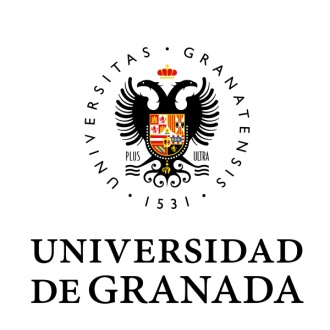 REUNIÓN DE LA PONENCIA DE FUNDAMENTOS DE ARTE IIDirigido al profesorado que imparteLa materia Fundamentos de Arte II	Se convoca al profesorado de ese centro, que imparte la materia Fundamentos del Arte II, a una reunión que tendrá lugar en el Complejo Administrativo Triunfo de la Universidad de Granada, en la Avenida del Hospicio, nº1 (frente al Rectorado), el próximo día 5 de febrero, lunes, a las 17:00 horas, con el siguiente orden del día: 1.- Consideraciones iniciales2.- Información relativa a:- Exámenes de las convocatorias 16-17- Orientaciones para las materias 16-17- Orientaciones para las materias 17-18http://www.juntadeandalucia.es/economiainnovacionyciencia/sguit/g_b_examenes_anteriores.php3.- Informe de acuerdos adoptados el 30/10/2017 por la Comisión Coordinadora Interuniversitaria de Andalucía 2017/2018. Novedades respecto a la Aprobación de la Normativa y Organización de la Prueba de Evaluación para el Acceso a la Universidad y para la realización de Pruebas de Bachillerato y Admisión y otras normas de aplicación4.- Ruegos y preguntas. Granada, 25 de enero de 2018Los ponentes de la materia Fundamentos de Arte II